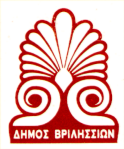 ΔΗΜΟΣ ΒΡΙΛΗΣΣΙΩΝΓΡΑΦΕΙΟ ΔΗΜΑΡΧΟΥΔ/νση: Βερνάρδου 2315235 ΒριλήσσιαΤηλ.: 	213 2050511Email:	dimarxos.grammateia@vrilissia.grΒριλήσσια, 20 Απριλίου 2016Αξιότιμη κα Κατσέλη,Επιτρέψτε μου να σας εκφράσω τα ειλικρινή μου συλλυπητήρια για την απώλεια του μεγάλου πολιτικού άνδρα και συζύγου σας Γεράσιμου Αρσένη.Ο εκλιπών υπήρξε χαρισματική πολιτική φυσιογνωμία διεθνούς ακτινοβολίας. Αφήνει σε όλους τους Έλληνες ολοζώντανη παρακαταθήκη τη μεγάλη πολιτική και προσωπική του πορεία.  Τα θερμότατα συλλυπητήρια και την συμπαράστασή μου στη δύσκολη αυτή στιγμή που περνάτε.     						Ο Δήμαρχος Βριλησσίων Ξενοφών Μανιατογιάννης 